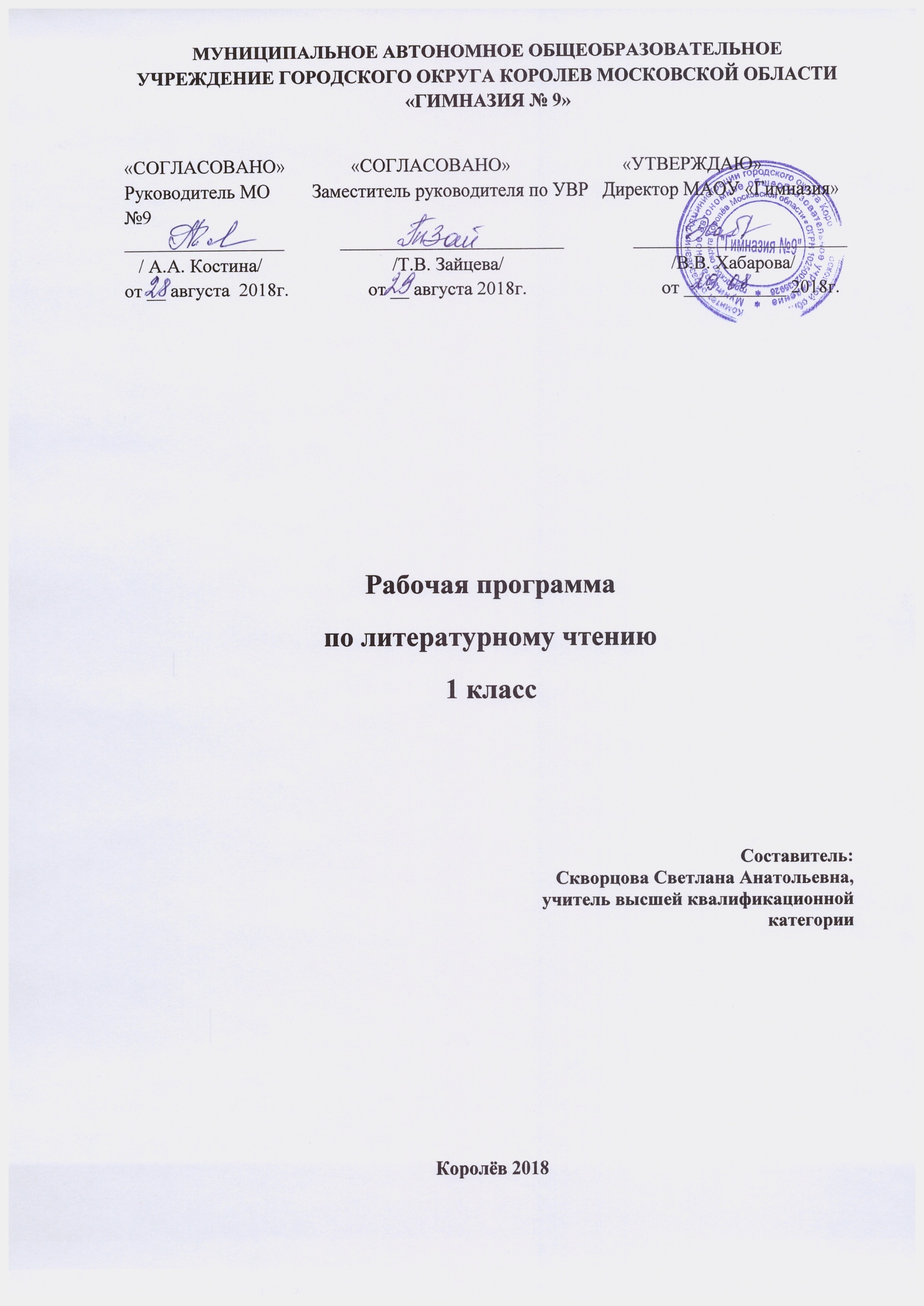 Пояснительная записка       Рабочая программа по литературному чтению для 1 класса разработана на основе Федерального государственного стандарта начального общего образования, (приказ Минобразования и науки РФ ОТ 06.10.2009 г.№373),с учётом Примерной основной образовательной программы начального общего образования, одобренной федеральным учебным методическим объединением по общему образованию (пр. от 8 апреля №1/15), является частью Основной образовательной программы начального общего образования МАОУ «Гимназия №9» .Рабочая программ по литературному чтению в 1 классе ориентирована на работу по учебно-методическому комплекту «Школа России».Учебный предмет «Литературное чтение» реализует основную цель:развитие художественно-творческих и познавательных способностей, эмоциональной отзывчивости при чтении художественных произведений, формирование эстетического отношения к искусству слова; совершенствование всех видов речевой деятельности, умений вести диалог, выразительно читать и рассказывать, импровизировать; овладение осознанным, правильным, беглым и выразительным чтением как базовым умением в системе образования младших школьников; формирование читательского кругозора и приобретение опыта самостоятельной читательской деятельности; воспитание эстетического отношения к искусству слова, интереса к чтению и книге, потребности в общении с миром художественной литературы; обогащение нравственного опыта младших школьников, формирование представлений о добре и зле, справедливости и честности; развитие нравственных чувств, уважения к культуре народов многонациональной России.Курс литературного чтения нацелен на решение следующих основных задач:развивать у детей способность полноценно воспринимать художественное произведение, сопереживать героям, эмоционально откликаться на прочитанное;учить детей чувствовать и понимать образный язык художественного произведения, выразительные средства, создающие художественный образ, развивать образное мышление учащихся;развивать поэтический слух детей, накапливать эстетический опыт слушания произведений изящной словесности, воспитывать художественный вкус;формировать потребность в постоянном чтении книги, развивать интерес к литературному творчеству, творчеству писателей, создателей произведений словесного искусства;обогащать чувственный опыт ребенка, его реальные представления об окружающем мире и природе;формировать эстетическое отношение ребенка к жизни, приобщая его к классике художественной литературы;обеспечивать достаточно глубокое понимание содержания произведений различного уровня сложности;расширять кругозор детей через чтение книг различных жанров, разнообразных по содержанию и тематике, обогащать нравственно-эстетический и познавательный опыт ребенка;обеспечивать развитие речи школьников и активно формировать навык чтения и речевые умения;работать с различными типами текстов;создавать условия для формирования потребности в самостоятельном чтении художественных произведений, формировать «читательскую самостоятельность».Форма организации образовательного процесса: классно - урочная система.Технологии, используемые в обучении: здоровьесбережения, развивающего обучения, обучения в сотрудничестве, проблемного обучения, технологии индивидуальной проектной деятельности, критического мышления, личностно ориентированного обучения, информационные технологии, проблемно-диалогического обучения и т.д.Основными формами и видами контроля знаний, умений и навыков являются: текущий контроль - в форме устного, фронтального опроса, индивидуальных заданий, контрольные работы для проверки умения работать с книгой (проверка читательских умений работать с текстом художественного произведения), тематический контроль (проверим себя и оценим свои достижения ) по окончании каждого раздела, проектные работы, проверка техники чтения. В первом классе оценивание является безотметочным.Срок реализации программы: 1 год Место учебного предмета в учебном планеНачальным этапом изучения литературного чтения в 1 классе является курс «Обучение чтению». (В. Г. Горецкий, В. А. Кирюшкин и др.) Его продолжительность 23 учебные недели (92 ч). 40 ч отведено на предмет «Литературное чтение». (Л. Ф. Климанова, В. Г. Горецкий и др.)        Методы реализации программы:практический;объяснительно-иллюстративный;частично-поисковый;наблюдение;информативный.Планируемые результаты освоения учебного предметаРеализация программы обеспечивает достижение выпускниками начальной школы следующих личностных, метапредметных и предметных результатов.Предметные результаты:Виды речевой и читательской деятельностиУчащиеся научатся:воспринимать на слух различные виды текстов (художественные, научно-познавательные, учебные, справочные);осознавать цели изучения темы, представленной на шмуцтитулах, толковать их в соответствии с изучаемым материалом под руководством учителя;читать по слогам и целыми словами с постепенным увеличением скорости чтения, понимать смысл прочитанного;читать различные книги, осуществлять выбор книги для самостоятельного чтения по названию, оглавлению, обложке;различать понятия добро и зло на основе прочитанных рассказов и сказок;отвечать на вопрос: «Почему автор дал своему произведению такое название?»; «Чем тебе запомнился тот или иной герой произведения?»;называть действующих лиц прочитанного или прослушанного произведения, обдумывать содержание их поступков, сопоставлять свои поступки с поступками литературных героев;различать научно-познавательный и художественный тексты; выявлять их особенности под руководством учителя;анализировать с помощью учителя (о каком предмете идёт речь, как догадались) загадки, сопоставлять их с отгадками;читать и понимать смысл пословиц и поговорок, воспринимать их как народную мудрость, соотносить содержание произведения с пословицей и поговоркой.Учащиеся получат возможность научиться:читать, соблюдая орфоэпические и интонационные нормы чтения;читать целыми словами с постепенным увеличением скорости чтения; при чтении отражать настроение автора;ориентироваться в учебной книге, её элементах; находить сходные элементы в книге художественной;просматривать и выбирать книги для самостоятельного чтения и поиска нужной информации (справочная литература) по совету взрослых; фиксировать свои читательские успехи в рабочей тетради;осмыслять нравственное содержание пословиц, поговорок, мудрых изречений русского народа, соотносить их нравственный смысл с изучаемыми произведениями;распределять загадки на тематические группы, составлять собственные загадки на основе предложенного в учебнике алгоритма;пересказывать текст подробно на основе коллективно составленного плана и под руководством учителя.Творческая деятельностьУчащиеся научатся:пересказывать текст подробно на основе картинного плана под руководством учителя;восстанавливать деформированный текст на основе картинного плана под руководством учителя;составлять высказывание на тему прочитанного или прослушанного произведения.Учащиеся получат возможность научиться:составлять небольшие высказывания о ценности дружбы и семейных отношений под руководством учителя; соотносить смысл своего высказывания со смыслом пословиц и поговорок о дружбе и семейных ценностях; употреблять пословицы и поговорки в соответствии с задачами, поставленными учителем;сочинять свои загадки в соответствии с представленными тематическими группами, используя средства художественной выразительности.Литературоведческая пропедевтикаУчащиеся научатся:различать малые фольклорные жанры (загадка, песенка, потешка) и большие фольклорные жанры (сказка);отличать прозаический текст от поэтического;находить различия между научно-познавательным и художественным текстом;называть героев произведения, давать характеристику.Учащиеся получат возможность научиться:отгадывать загадки на основе выявления существенных признаков предметов, осознавать особенности русских загадок, соотносить их с народными ремёслами, распределять загадки по тематическим группам, составлять свои загадки в соответствии с тематическими группами;находить в текстах народных и литературных сказок факты, связанные с историей России, её культурой (исторические события, традиции, костюмы, быт, праздники, верования и пр.);использовать знания о рифме, особенностях стихотворения, сказки, загадки, небылицы, песенки, потешки, юмористического произведения в своей творческой деятельности.Метапредметные результаты:Учащиеся научатся:принимать и сохранять цели и задачи учебной деятельности, поиску средств её осуществления;осваивать способы решения проблем творческого и поискового характера;формировать умения понимать причины успеха/неуспеха учебной деятельности и способности конструктивно действовать даже в ситуациях неуспеха;использовать знаково-символических средств представления информации о книгах;использовать  речевые средства для решения коммуникативных и познавательных задач;использовать различные способы поиска учебной информации в справочниках, словарях, энциклопедиях и интерпретации информации в соответствии с коммуникативными и познавательными задачами;владеть навыками смыслового чтения текстов в соответствии с целями и задачами, осознанного построения речевого высказывания в соответствии с задачами коммуникации и составления текстов в устной и письменной формах;владеть логическими действиями сравнения, анализа, синтеза, обобщения, классификации по родовидовым признакам, установления причинно-следственных связей, построения рассуждений;Учащиеся получат возможность научиться:формированию умения планировать, контролировать и оценивать учебные действия в соответствии с поставленной задачей и условиями её реализации, определять наиболее эффективные способы достижения результата; умению договариваться о распределении ролей в совместной деятельности, осуществлять взаимный контроль в совместной деятельности, общей цели и путей её достижения, осмысливать собственное поведение и поведение окружающих;готовности конструктивно разрешать конфликты посредством учёта интересов сторон и сотрудничества.слушать собеседника и вести диалог, признавать различные точки зрения и право каждого иметь и излагать своё мнение и аргументировать свою точку зрения и оценку событий;Личностные результаты:У учащегося будут сформированы:целостный взгляд на мир в единстве и разнообразии природы, народов, культур и религий;уважительное отношение к иному мнению, истории и культуре других народов, выработке умения терпимо относиться к людям иной национальной принадлежности;мотивы учебной деятельности и личностный смысл  учения;самостоятельность и личная ответственность за свои поступки на основе представлений о нравственных нормах общения;мотивация к творческому труду и бережному отношению к материальным и духовным ценностям, формирование установки на безопасный, здоровый образ жизни.Учащийся получит возможность для формирования:чувства гордости за свою Родину, её историю, российский народ, становление гуманистических и демократических ценностных ориентации многонационального российского общества;художественно-эстетического вкуса, доброжелательности и эмоционально-нравственной отзывчивости, пониманию и сопереживанию чувствам других людей;навыкам сотрудничества со взрослыми и сверстниками в разных социальных ситуациях, умению избегать конфликтов;умению сравнивать поступки героев литературных произведений со своими собственными поступками, осмысливать поступки героев;Учебно-тематический план по литературному чтению1 класс (Всего-40 ч, в неделю-4ч)Содержание программыВведение (1 ч)Знакомство с учебником, системой условных обозначений.Жили-были буквы (7 ч)Стихи, рассказы и сказки, написанные В.Данько, И.Токмаковой, С.Черным, Ф.Кривиным, Т.Собакиным.Проверим себя и оценим свои достижения по разделу «Жили-были буквы»Проект «Создаем город букв» .Сказки, загадки, небылицы (7 ч)Произведения устного народного: песенки , загадки, потешки , небылицы и сказки. Отрывки из сказок А.Пушкина.Потешки,песенки из зарубежного фольклора.Проверим себя и оценим свои достижения по разделу «Жили –были буквы» .Апрель , апрель . Звенит капель . (5 ч)Стихи А.Майкова, А.Плещеева, С.Маршака, И.Токмаковой, Т.Белозёрова, Е.Трутневой, В.Берестова, В.Лунина о русской природе.Проверим себя и оценим свои достижения по разделу «Апрель,апрель.Звенит капель…».Проект «Составляем азбуку загадок».И в шутку и всерьез (7 ч)Произведения Н.Артюховой,О.Григорьева,И.Токмакова,М.Пляцковского,К.Чуковского,Г.Кружкова,И.Пивоваровой.Проверим и оценим свои достижения по разделу « И в шутку и всерьез».Я и мои друзья (7 ч)Рассказы и стихи, написанные Ю.Ермолаевым, Е.Благининой, В.Орловым, С.Михалковым, Р.Сеф, Ю.Энтиным, В.Берестовым, А.Барто, С.Маршаком, Я.Акимом,о  детях, их взаимоотношениях, об умении общаться друг с другом и со взрослыми.Проверим себя и оценим свои достижения по разделу»Я и мои друзья».Проект «Наш класс - дружная семья».О братьях наших меньших (6 ч)Произведения о взаимоотношениях человека с природой и стихи С.Михалкова, В.Осеевой, И.Токмаковой, М.Пляцковского, Г.Сапгира, В.Берестова, Н.Сладкова, Д.Хармса, К.Ушинского.Проверим себя и оценим свои достижения по разделу «О братьях наших меньших».Календарно – тематическое планирование по литературному чтению1 класс, 40 ч                 Наименование разделов и тем                 Наименование разделов и темХарактеристика деятельности учащихсяВводный урок (1 ч)Вводный урок (1 ч)Вводный урок (1 ч)Знакомство с учебником по литературному чтению. Система условных обозначений. Содержание учебника. Словарь.Знакомство с учебником по литературному чтению. Система условных обозначений. Содержание учебника. Словарь.Ориентироваться в учебнике. Находить нужную главу в содержании учебника. Понимать условные обозначения, использовать их при выполнении заданий. Предполагать на основе названия содержание главы. Находить в словаре непонятные словаЖили-были буквы (7 ч)Жили-были буквы (7 ч)Жили-были буквы (7 ч)Знакомство с названием раздела. Прогнозирование содержания раздела. Выставка книг по теме. Стихотворения В. Данько, С. Чёрного, С. Маршака. Тема стихотворения. Заголовок. Характер героев (буквы). Выразительное чтение с опорой на знаки препинания. Творческая работа: волшебные превращения. Проектная деятельность. «Создаём город букв», «Буквы — герои сказок». Литературная сказка И. Токмаковой, Ф. Кривина.Главная мысль. Характер героя произведения. Творческий пересказ: дополнение содержания текста. Стихотворения Г. Сапгира, М. Бородицкой, И. Гамазковой, Е. Григорьевой. Заголовок. Рифма. Звукопись как приём характеристики героя. Главная мысль произведения. Заучивание наизусть. Конкурс чтецов.Знакомство с названием раздела. Прогнозирование содержания раздела. Выставка книг по теме. Стихотворения В. Данько, С. Чёрного, С. Маршака. Тема стихотворения. Заголовок. Характер героев (буквы). Выразительное чтение с опорой на знаки препинания. Творческая работа: волшебные превращения. Проектная деятельность. «Создаём город букв», «Буквы — герои сказок». Литературная сказка И. Токмаковой, Ф. Кривина.Главная мысль. Характер героя произведения. Творческий пересказ: дополнение содержания текста. Стихотворения Г. Сапгира, М. Бородицкой, И. Гамазковой, Е. Григорьевой. Заголовок. Рифма. Звукопись как приём характеристики героя. Главная мысль произведения. Заучивание наизусть. Конкурс чтецов.Прогнозировать содержание раздела. Расставлять книги на выставке в соответствии с темой раздела, сравнивать их, рассказывать о книге с выставки в соответствии с коллективно составленным планом. Выбирать книгу по заданному параметру. Воспринимать на слух произведение. Отвечать на вопросы по содержанию художественного произведения.Читать вслух плавно по слогам и целыми словами; передавать интонационно конец предложения. Объяснять название произведения. Выбирать из предложенного списка слова для характеристики различных героев произведения. Описывать внешний вид героя, его характер, привлекая текст произведения и свой читательский и жизненный опыт. Передавать характер героя с помощью жестов, мимики, изображать героев. Определять главную мысль; соотносить главную мысль с содержанием произведения. Составлять план пересказа прочитанного: что произошло в начале, потом, чем закончился рассказ. Находить в стихах слова с созвучным окончанием. Находить слова, которые помогают представить самого героя или его речь. Использовать приём звукописи при изображении различных героев. Читать стихи наизусть. Участвовать в конкурсе чтецов; декламировать стихи на публику; оценивать себя в роли чтеца. Проверять себя и оценивать свои достижения (с помощью учителя)                                                  Сказки, загадки, небылицы (7 ч)                                                  Сказки, загадки, небылицы (7 ч)                                                  Сказки, загадки, небылицы (7 ч)Знакомство с названием раздела. Прогнозирование содержания раздела. Выставка книг по теме. Сказки авторские и народные. «Курочка Ряба». «Теремок». «Рукавичка». «Петух и собака». Сказки А. С. Пушкина. Произведения К. Ушинского и Л. Толстого. Герои сказки. Рассказывание сказки на основе картинного плана. Инсценирование. Главная мысль сказки. Сравнение народной и литературной сказок. Выразительные средства языка. Выразительное чтение диалогов из сказок. Загадки. Тема загадок. Сочинение загадок. Песенки. Русские народные песенки. Английские народные песенки. Герои песенок. Сравнение песенок. Настроение. Выразительное чтение песенок. Потешки. Герои потешки. Чтение по ролям. Небылицы. Сочинение небылиц. Оценка планируемых достиженийЗнакомство с названием раздела. Прогнозирование содержания раздела. Выставка книг по теме. Сказки авторские и народные. «Курочка Ряба». «Теремок». «Рукавичка». «Петух и собака». Сказки А. С. Пушкина. Произведения К. Ушинского и Л. Толстого. Герои сказки. Рассказывание сказки на основе картинного плана. Инсценирование. Главная мысль сказки. Сравнение народной и литературной сказок. Выразительные средства языка. Выразительное чтение диалогов из сказок. Загадки. Тема загадок. Сочинение загадок. Песенки. Русские народные песенки. Английские народные песенки. Герои песенок. Сравнение песенок. Настроение. Выразительное чтение песенок. Потешки. Герои потешки. Чтение по ролям. Небылицы. Сочинение небылиц. Оценка планируемых достиженийПрогнозировать содержание раздела. Подбирать книги на выставку в соответствии с темой раздела; рассказывать о ней в соответствии с коллективно составленным планом, обсуждатьпрочитанное. Выбирать нужную книгу по заданным параметрам. Читать известную сказку плавно, целыми словами, при повторении — читать выразительно, воспринимать на слух художественное произведение. Анализировать представленный в учебнике картинный план. Соотносить иллюстрацию с содержанием текста. Рассказывать сказку на основе картинного плана. Отвечать на вопросы по содержанию произведения. Называть героев сказки и причины совершаемых ими поступков, давать их нравственнуюПересказывать сказку подробно на основе картинного плана и по памяти. Сравнивать народную и литературную сказку. Сравнивать различные произведения малых и больших жанров: находить общее и отличия. Отгадывать загадки на основе ключевых (опорных) слов загадки, сочинять загадки, небылицы; объединять их по темам. Работать в паре, договариваться друг с другом, проявлять внимание. Проверять чтение друг друга, работая в парах и самостоятельно оценивать свои достижения                                                     Апрель, апрель. 3венит капель! (5 ч)                                                     Апрель, апрель. 3венит капель! (5 ч)                                                     Апрель, апрель. 3венит капель! (5 ч)Знакомство с названием раздела. Прогнозирование содержания раздела. Выставка книг по теме. Лирические стихотворения А. Майкова, А. Плещеева, Т. Белозёрова, С. Маршака. Настроение. Развитие воображения, средства художественной выразительности: сравнение. Литературная загадка. Сочинение загадок. И. Токмакова. Е. Трутнева. Проект: «Составляем сборник загадок». Чтение наизусть стихотворений.Наблюдение за ритмическим рисунком стихотворного текста. Запоминание загадок. Сравнение стихов разных поэтов на одну тему, выбор понравившихся, их выразительное чтениеЗнакомство с названием раздела. Прогнозирование содержания раздела. Выставка книг по теме. Лирические стихотворения А. Майкова, А. Плещеева, Т. Белозёрова, С. Маршака. Настроение. Развитие воображения, средства художественной выразительности: сравнение. Литературная загадка. Сочинение загадок. И. Токмакова. Е. Трутнева. Проект: «Составляем сборник загадок». Чтение наизусть стихотворений.Наблюдение за ритмическим рисунком стихотворного текста. Запоминание загадок. Сравнение стихов разных поэтов на одну тему, выбор понравившихся, их выразительное чтениеПрогнозировать содержание раздела. Отбирать книги на выставке в соответствии с темой раздела, рассказывать о книге с выставки в соответствии с коллективно составленным планом. Воспринимать на слух художественное произведение. Читать вслух лирические стихотворения, передавая настроение; отражая интонацию начала и конца предложения; с опорой на знак препинания в конце предложения.Находить в стихотворении слова, которые помогают передать настроение автора, картины природы, им созданные. Наблюдать за ритмом стихотворного произведения, сравнивать ритмический рисунок разных стихотворений. Сравнивать стихотворения разных поэтов на одну и ту же тему; на разные темы. Находить в загадках слова, с помощью которых сравнивается один предмет с другим; придумывать свои сравнения. Отгадывать загадки на основе ключевых (опорных) слов загадки. Сочинять загадки на основе подсказки, данной в учебнике. Оценивать свой ответ в соответствии с образцом. Проверять чтение друг друга, оценивать свои достижения. Учиться работать в паре, обсуждатьпрочитанное, договариваться друг с другом                                                  И в шутку и всерьёз (7 ч)                                                  И в шутку и всерьёз (7 ч)                                                  И в шутку и всерьёз (7 ч)Знакомство с названием раздела. Прогнозирование содержания произведений раздела. Выставка книг по теме. Весёлые стихи для детей И. Токмаковой, Г. Кружкова, К. Чуковского, О. Дриза, О. Григорьева, Т. Собакина. Авторское отношение к изображаемому. Звукопись как средство выразительности. Юмористические рассказы для детей Я. Тайца, Н. Артюховой, М. Пляцковского. Заголовок — «входная дверь» в текст. Подбор другого заголовка. Герой юмористического рассказа. Чтение по ролям. Заучивание наизусть. Рассказывание. Сравнение произведений на одну тему: сходство и различия. Оценка достиженийПрогнозировать содержание раздела. Подбирать книги к выставке в соответствии с темой раздела, рассказывать о книгах с выставки в соответствии с коллективно составленным планом. Воспринимать на слух художественное произведение. Учиться работать в паре, обсуждатьпрочитанное, договариваться друг с другом. Читать стихи с разным подтекстом, выражая удивление, радость, испуг. Отличать юмористическое произведение; находить характерные черты юмористического текста. Определять настроение автора. Объяснять смысл названия произведения. Придумывать свои заголовки. Находить слова, которые отражают характер героя. Передавать при чтении настроение стихотворения. Читать по ролям, отражая характер героя произведения. Исправлять допущенные ошибки при повторном чтении.Сравнивать произведения на одну и ту же тему; находить сходства и различия. Оценивать свои достиженияПрогнозировать содержание раздела. Подбирать книги к выставке в соответствии с темой раздела, рассказывать о книгах с выставки в соответствии с коллективно составленным планом. Воспринимать на слух художественное произведение. Учиться работать в паре, обсуждатьпрочитанное, договариваться друг с другом. Читать стихи с разным подтекстом, выражая удивление, радость, испуг. Отличать юмористическое произведение; находить характерные черты юмористического текста. Определять настроение автора. Объяснять смысл названия произведения. Придумывать свои заголовки. Находить слова, которые отражают характер героя. Передавать при чтении настроение стихотворения. Читать по ролям, отражая характер героя произведения. Исправлять допущенные ошибки при повторном чтении.Сравнивать произведения на одну и ту же тему; находить сходства и различия. Оценивать свои достижения                                                               Я и мои друзья (7 ч)                                                               Я и мои друзья (7 ч)                                                               Я и мои друзья (7 ч)Знакомство с названием раздела. Прогнозирование содержания раздела. Выставка книг по теме. Рассказы о детях Ю. Ермолаева, М. Пляцков-ского. Заголовок — «входная дверь» в текст. План рассказа. Стихотворения Е. Благининой, В. Орлова, С. Михалкова, Р. Сефа, В. Берестова, И. Пивова-ровой, Я. Акима, Ю. Энтина. Тема произведений. Главная мысль. Нравственно-этические представления. Соотнесение содержания произведения с пословицами. Сравнение рассказа и стихотворения. Выразительное чтение. Заучивание наизусть. Проект: «Наш класс — дружная семья». Создание летописи класса. Оценка достиженийЗнакомство с названием раздела. Прогнозирование содержания раздела. Выставка книг по теме. Рассказы о детях Ю. Ермолаева, М. Пляцков-ского. Заголовок — «входная дверь» в текст. План рассказа. Стихотворения Е. Благининой, В. Орлова, С. Михалкова, Р. Сефа, В. Берестова, И. Пивова-ровой, Я. Акима, Ю. Энтина. Тема произведений. Главная мысль. Нравственно-этические представления. Соотнесение содержания произведения с пословицами. Сравнение рассказа и стихотворения. Выразительное чтение. Заучивание наизусть. Проект: «Наш класс — дружная семья». Создание летописи класса. Оценка достиженийПланировать работу на уроке в соответствии с содержанием результатов шмуцтитула. Анализировать книги на выставке в соответствии с темой раздела. Представлять книгу с выставки в соответствии с коллективно составленным планом. Прогнозировать содержание раздела. Воспринимать на слух художественное произведение. Обсуждать с друзьями, что такое «настоящая дружба», кого можно назвать другом, приятелем. Читать произведение, отражая настроение, высказывать своё мнение о прочитанном. Обсуждать варианты доброжелательного и необидного способа общения. Определять тему произведения и главную мысль. Соотносить содержание произведения с пословицами.Составлять план рассказа. Сравнивать рассказы и стихотворения. Оценивать свой ответ в соответствии с образцом. Планировать возможный вариант исправления допущенных ошибок. Проверять себя и самостоятельно оценивать свои достижения. Учиться работать в паре, обсуждатьпрочитанное, договариваться друг с другом. Участвовать в работе группы; распределять работу в группе; находить нужную информацию в соответствии с заданием; представлять найденную информацию группе                                                         О братьях наших меньших (6 ч)                                                         О братьях наших меньших (6 ч)                                                         О братьях наших меньших (6 ч)Знакомство с названием раздела. Прогнозирование содержания раздела. Планирование работы учащихся и учителя по освоению содержания раздела. Выставка книг по теме. Стихотворения о животных С. Михалкова, Р. Сефа, И. Токмаковой. Выразительное чтение стихотворения. Рассказы В. Осеевой. Сказки — несказки Д. Хармса, Н. Сладкова. Художественный и научно-популярный тексты. Сравнение художественного и научно-популярного текстов. Событие рассказа. Поступок героя. Пересказ на основе иллюстрации. Оценка достиженийЗнакомство с названием раздела. Прогнозирование содержания раздела. Планирование работы учащихся и учителя по освоению содержания раздела. Выставка книг по теме. Стихотворения о животных С. Михалкова, Р. Сефа, И. Токмаковой. Выразительное чтение стихотворения. Рассказы В. Осеевой. Сказки — несказки Д. Хармса, Н. Сладкова. Художественный и научно-популярный тексты. Сравнение художественного и научно-популярного текстов. Событие рассказа. Поступок героя. Пересказ на основе иллюстрации. Оценка достиженийПланировать работу на уроке в соответствии с содержанием результатов шмуцтитула. Анализировать книги на выставке в соответствии с темой раздела. Представлять книгу с выставки в соответствии с коллективно составленным планом. Прогнозировать содержание раздела. Воспринимать на слух художественное произведение. Учиться работать в паре, обсуждать прочитанное, договариваться друг с другом; использовать речевой этикет, проявлять внимание друг к другу. Читать произведение с выражением. Сравнивать художественный и научно-популярный текст. Определять основные особенности художественного текста и основные особенности научно-популярного текста (с помощью учителя). Называть особенности сказок — несказок; придумывать свои собственные сказки — несказки; находить сказки — несказки, в книгах. Характеризовать героя художественного текста на основе поступков. Рассказывать содержание текста с опорой на иллюстрации. Оценивать свой ответ в соответствии с образцом. Планировать возможный вариант исправления допущенных ошибок. Рассказывать истории из жизни братьев наших меньших, выражать своё мнение при обсуждении проблемных ситуаций. Проверять себя и самостоятельно оценивать свои достижения№п/пТема урокаСроки проведения Знакомство с новым учебником «Литературное чтение».2 неделя мартаДанько «Загадочные буквы» .2 неделя мартаИ. Токмакова «АляКляксич и буква"А"»2 неделя мартаСаша Чёрный «Живая азбука». Ф. Кривин «Почему «А» поётся, а «Б», нет» .2 неделя мартаГ. Сапгир «Про медведя». М. Бородицкая «Разговор с пчелой». И. Гамазкова «Кто как кричит?» 3 неделя мартаС. Маршак «Автобус номер двадцать шесть»3 неделя мартаИз старинных книг. Разноцветные страницы.3 неделя мартаПроверим себя и оценим свои достижения по разделу «Жили –были буквы» .Проект «Город букв».3 неделя мартаЕ.Чарушин «Теремок»1 неделя апреляРусская народная сказка «Рукавичка».1 неделя апреляЗагадки. Песенки .Потешки. Небылицы.1 неделя апреляРифмы Матушки Гусыни: «Король Пипин» , «Дом, который построил Джек .»1 неделя апреляА.С.Пушкин «Сказка о царе Салтане…» (отрывки)Русская народная сказка  «Петух и собака.»2 неделя апреляИз старинных книг  К.Ушинский «Гусь и журавль» ,Л. Толстой  «Зайцы и лягушки». Разноцветные страницы.2 неделя апреляПроверим себя и оценим  свои достижения по разделу «Сказки, загадки, небылицы»2 неделя апреляА. Майков   «Ласточка примчалась…»А. Плещеев «Травка зеленеет…»2 неделя апреляА.Майков «Весна», Т.Белозёров   «Подснежники», 18С. Маршак « Апрель», И.Токмакова «Ручей»3 неделя апреляЕ. Трутнева ,И.Токмакова «Когда это бывает?»Проект «Составляем азбуку загадок «3 неделя апреляВ. Берестов « Воробушки» , Р.Сеф «Чудо».Из старинных книг : А. Майков «Христос Воскрес!». Разноцветные страницы.3 неделя апреляПроверим себя и оценим  свои достижения по разделу «Апрель, апрель.Звенит капель…»3 неделя апреляИ.Токмакова «Мы играли в хохотушки»Я.Тайц «Волк».4 неделя апреляГ. Кружков  « Ррры!»,Н. Артюхова «Саша –дразнилка».4 неделя апреляК. Чуковский « Федотка»,О.Дриз «Привет»,О. Григорьев «Стук».4 неделя апреляИ. Токмакова «Разговор Лютика и Жучка»,И. Пивоварова « Кулинаки – пулинаки»,К. Чуковский « Телефон»4 неделя апреляМ. Пляцковский «Помощник»1 неделя маяИз старинных книг: К. Ушинский «Что хорошо и что дурно?», «Ворон и сорока»,«Худо тому, кто добра не делает никому.»1 неделя маяПроверим себя и оценим  свои достижения по разделу «И в шутку и всерьез».1 неделя маяЮ. Ермолаев «Лучший друг», Е. Благинина «Подарок».1 неделя маяВ.Орлов «Кто первый?», С. Михалков «Бараны», Р. Сеф «Совет».2 неделя маяВ.Берестов «В магазине игрушек.», В.Орлов  «Если дружбой …», И.Пивоварова «Вежливый ослик».2 неделя маяПроект «Наш класс- дружная семья» ,С.Маршак «Хороший день».2 неделя маяМ.Пляцковский «Сердитый дог Буль», Ю.Энтин «Про дружбу».2 неделя маяИз старинных книг:Д.Тихомиров «Мальчик и лягушки», «Находка». Разноцветные сираницы.3 неделя маяПроверим себя и оценим свои достижения по разделу «Я и мои друзья».3 неделя маяС.Михалков «Трезор»,Р.Сеф «Кто любит собак…»3 неделя маяВ.Осеева «Собака яростно лаяла»,И.Токмакова «Купите собаку».3 неделя маяМ.Пляцковский «Цап Царапыч», Г.Сапгир «Кошка»В.Берестов «Лягушата».4 неделя маяВ.Лунин «Никого не обижай»,С.Михалков «Важный совет»,Д.Хармс «Храбрый ёж», Н.Сладков «Лисица и Ёж».4 неделя маяИз старинных книг: С.Аксаков «Гнездо».Разноцветные страницы.4 неделя маяПроверим себя и оценим свои достижения по разделу «О братьях наших меньших».4 неделя мая